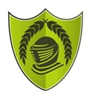 Gusford Primary School Reception Long Term PlanAutumn 1Autumn 2Spring 1Spring 2Summer 1Summer 2LiteracyGoldilocks and the Three Bears (Week 1-2), Owl Babies (Week 3-4), Non-fiction writing: labels (Week 5-6) Poetry (Week 1-2), Pumpkin Soup (Week 3-4), Non-fiction writing: lists (Week 5-6)How to Catch a Star (Week 1-2), The Lunar New Year (Week 3-4), Non-fiction writing: letter (Week 5-6)Poetry (Week 1-2), The Gruffalo (Week 3-4), Non-fiction writing: instructions (Week 5-6)Jack and the Beanstalk (Week 1-2), Look Up! (Week 3-4), Non-fiction writing: information text (Week 5-6)Poetry (Week 1-2), Mr Gumpy's Outing (Week 3-4), Non-fiction writing: recount (Week 5-6)MathsGetting to know you (Week 1-2) Match, Sort and Compare (Week 3-4) Talk about measure and patterns (Week 5-6)It's Me 1, 2, 3 (Week 1-2) Circles and Triangles (Week 3) 1, 2, 3, 4, 5 (Week 4-5) Shapes and Sides (Week 6)Alive in 5 (Week 1-2) Mass and Capacity (Week 3) Growing 6, 7 and 8 (Week 4-5) Length, Height and Time (Week 6)Length, Height and Time (Week 1) Building 9 and 10 (Week 2-4) Explore 3D Shapes (Week 5-6)To 20 and Beyond (Week 1-2) How many now? (Week 3) Manipulate, Compose and Decompose (Week 4-5) Sharing and Grouping (Week 6)Sharing and Grouping (Week 1) Visualise, Build and Map (Week 2-4) Make Connections (Week 5) Consolidation (Week 6)ScienceWhat happens in Autumn? - 2What’s it made out of? (Chemistry) - 3What happens in Winter? - 2How does a caterpillar turn into a butterfly? (Biology) - 3What happens in Spring? (Growing) - 1What happens in Summer? - 1History/GeographyWhat special things have you done? Which special places have you been? (Significant events/people/places in own locality/place knowledge) - 1Why do we celebrate bonfire night? (Events beyond living memory) - 1What were your grandparents’ favourite toys? (Aspects of change in living memory) - 3The world around us (Locational Knowledge) - 1 (coast, mountain, near, far)Who were they? (Mary Anning, Mae Jemison) (Significant individuals - national and international achievements) - 2What’s the same and what’s different about Year 1? (Geographical Skills and Field Work) - 3Art/DTMarvellous Marks (Drawing) - 3Hedgehog Rolls (Cooking and nutrition) - 2Paint my World (Painting and Mixed Media) - 1Moving Puppets (Mechanisms) - 2Creation Station (Sculpture and 3D) - 3Boats (Structures) - 2RESpecial People (Christianity + Judaism)Christmas - What is it? (Christianity)Celebrations (Hinduism)Easter - What is it? (Christianity)Stories (Christianity, Judaism, Islam, Hinduism, Sikhism)Special Places (Christianity, Judaism, Islam)PSHEMy Family and Friends (Building Relationships)Special Relationships (Building Relationships)My Feelings (Self-Regulation)Listening and Following Instructions (Self-Regulation)My Wellbeing (Managing Self)Taking on Challenges (Managing Self)ComputingProject Evolve: Self-image and IdentityProject Evolve: Online ReputationProject Evolve: Managing Online InformationProject Evolve: Online BullyingProject Evolve: Copyright and OwnershipProject Evolve: Privacy and SecuritySpanishFrere Jacques in FrenchFrere Jacques in ItalianFrere Jacques in GermanFrere Jacques in PortugueseFrere Jacque in DutchFrere Jacques in SpanishPEIntroduction to PE Unit 2Fundamentals Unit 2Ball Skills Unit 2Games Unit 2Dance Unit 2Gymnastics Unit 2 + Sports Day PracticeMusicI've got a grumpy face/The sorcerer’s apprenticeWitch, witch/Row, row, row your boatBird spotting: Cuckoo polka/Shake my sillies outUp and down/Five fine bumble beesDown there under the sea/It’s oh so quietSlap clap clap/Bow, bow, bow Belinda